Отчетпо исследованию аномалий геомагнитного поля  в Тункинской долине и западного побережья о.Байкал) в 2014АннотацияВ данном отчете представлены результаты исследований аномалий геомагнитного поля Байкальской рифтовой зоны.Работы проводились на базе Института солнечно-земной физики СО РАН сотрудниками ИСЗФ СО РАН, АСФ ГС СО РАН, ИКИР ДВО РАН.В 2014 году был проведен анализ архивных материалов по исследованию магнитного поля о.Байкала. Наиболее полным является исследование А.Вознесенского, который обобщил магнитные  наблюдения начиная с XVIII в. Впервые проведена экспедиция по измерению трех компонент геомагнитного поля на западном побережье центральной  части о.Байкал. Проведены  повторные абсолютные измерения в районе  обсерватории «Торы» Тункинской долины.Подтверждено наличие сильной магнитной аномалии в районе обс. «Торы», обнаруженной в во время нашей экспедиции 2010г. Магнитное склонение на расстоянии менее 3 км изменяется на 2.50. Впервые проведен анализ векового хода в Тункинской долине (р-он обс. Торы, 2010-2014 гг.). Изменения во всех трех компонентах магнитного поля и в Иркутске и в Торах идут в одном направлении: значения  F и Z увеличиваются, H - уменьшаются, D - также уменьшается. При этом скорость изменения значений магнитного поля в Торах в среднем в 2 раза выше и эта скорость увеличивается.Используя данные, полученные во время экспедиции 2014г., а также архивные данные выяснено, что граница магнитной аномалии центрального Байкала лежит около 52.60 с.ш. по оси Иркутск-Ольхон-Ушканьи о-ваРаботы проводились в рамках выполнения проекта регионального  конкурса  РФФИ -СИБИРЬ (№ 14-45-04088 р_сибирь_а – «Исследование пространственно-временной структуры неоднородностей электромагнитного поля Байкальской рифтовой зоны».ВведениеБайкальская рифтовая зона (БРЗ) находится на границе Ангарской плиты Алданского щита и Забайкальской плиты, которые, активно взаимодействуя между собой, способствуют формированию Байкальской впадины, а также прилегающих к Байкалу территорий. Байкальская рифтовая зона  включает в себя котловину озера Байкал, Тункинскую долину  до о.Хубсугул – на юге. В районе Байкальского рифта есть все признаки растяжения и сжатия: в котловине Байкала и в долине В. Ангары— растяжение; в Тункинской долине— сжатие.Байкал имеет многие черты, присущие океану: абиссальные глубины, громадную массу воды, внутренние волны, приливы, сильные штормы, высокие волны, расширение котловины за счет раздвижки берегов, аналогичное расхождению континентов Африки и Южной Америки, большие величины магнитных аномалий и др.Исходя из этого Байкал представлял большой интерес в плане изучения магнитных аномалий, но, к сожалению, до сих пор нет детального описания поведения геомагнитного поля в БРЗ. Исследования проводились эпизодически, без согласованного плана.Директор магнитной обсерватории  г.Иркутска А.В.Вознесенский обобщил магнитные наблюдения на о.Байкал , проведенные до 1905г в своей работе «Магнитные наблюдения на озере Байкал» (из книги «Лоция и физико-географический оерк озера Байкал» Изд.Гл.Гидр.Управление, С.-Петербург, 1908, 40 с.) Данные по магнитному склонению получены более чем 40 пунктах в Байкальском регионе. Все данные приведены к эпохе 1903 г.В Иркутске магнитные измерения проводились эпизодически. Впервые измерение магнитных склонений в Иркутске произвел Делиль в 1735 г. В начале XIX в. наблюдение проводились Шубертом, Врангелем и др.  В 1896—1902 гг.измерения  выполнялись Ф. К. Дриженко. С 1887 г. начала работу магнитная обсерватория «Иркутск». Вековой ход по имеющимся в нашем распоряжении данным представлен на рис.1.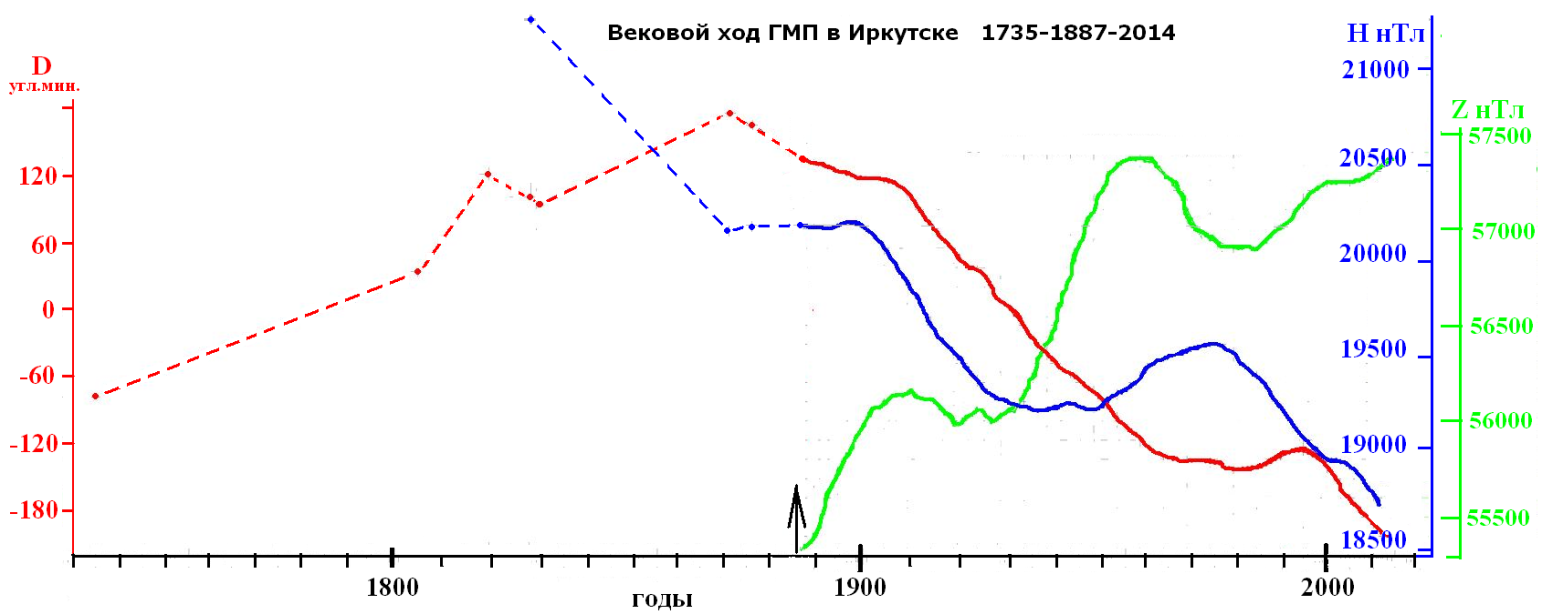 Рис.1. Вековой ход геомагнитного поля в Иркутске 1735-1887-2014 гг.Стрелочкой отмечено начало работы Магнитной обсерватории «Иркутск» В 1977 г. экспедиция Института океанологии им. П. П. Ширшова с судна «Г. Ю. Верещагин» провела первые магнитные съемки с корабля. Руководил экспедицией старший научный сотрудник, кандидат географических наук Е. Г. Мирлин. В 70-е гг., в связи с дальнейшим освоением Байкала, назрела острая необходимость создания современных навигационных карт и лоции озера Байкал. Для этого потребовалось провести новые исследования на озере с применением высокоточных методов и средств гидрографии. Проводились также и магнитные наблюдения. Такие исследования и были выполнены на Байкале в 1979–86 гг. комплексным экспедиционным отрядом, выделенным из 1-ой Тихоокеанской океанографической экспедиции (ТОЭ), базировавшейся в г. Находке. В 2000 г. основные картографические материалы экспедиции были срочно затребованы из Владивостока и Находки в Санкт-Петербург в Центральное картографическое производство ВМФ. Наши усилия по получению материалов этих исследований не привели к желаемому результату.Таким образом с 80-х годов прошлого столетия массовые магнитные измерения в Байкальской рифтовой зоне (БРЗ) для изучения магнитного поля практически не проводились. Кроме того, данные по магнитному полю БРЗ – это только аномалии модуля индукции F, частично дополненные вариационными профильными измерениями компонент H и Z. Измерения полного вектора магнитного поля (компоненты D, I, Z, F) не выполнялись.В связи с этим в 2009-2010 гг. в рамках выполнения проекта регионального  конкурса  РФФИ -СИБИРЬ ( № 08-05-98073  р_сибирь_а  - «Исследование электромагнитных и теллурических аномалий Байкальской рифтовой зоны») проводились  абсолютные измерения компонент магнитного поля (F, D, I, H, Z) в центральной в Байкальской рифтовой зоне. Результаты, полученные во время экспедиционных работ в 2009-2013:• Значительное различие векового хода по магнитному склонению D на обс.Узуры (о.Ольхон) и на обс.Патроны в период времени с 2009 по 2012 гг. Впервые обнаружена значительная магнитная аномалия в районе обс. Торы. Пространственное изменение магнитного поля поперек Тункинской долины (расстояние 6 км в направлении север-юг) составляет: для H-компоненты – понижение от южного края к северному примерно на 400 нТл; для D-компоненты – увеличение D на 3° с южного края к северному. •  Выдающейся особенностью распределения F по измерениям вдоль специальных профилей на о.Ольхон является наличие двух сильных аномалий поля амплитудой более 200 нТл. Линейная протяженность обоих аномалий – около 0.5 км. •Наблюдаются аномалии в амплитудном режиме при синхронном наблюдении иррегулярных пульсаций Pi2 в районе БРЗ по отношению к материковым данным. Амплитуда этих колебаний одинакова на станциях Тункинской долины (около 50 пТл) и максимальна на ольхонской станции Узур (около 150 пТл), которая расположена в непосредственно в районе БРЗ.Следует отметить, что в проведенных работах не ставилась цель интерпретации или геофизического анализа результатов измерений. Данные районы являются чрезвычайно сложными геологическими и геофизическими структурами. При этом высокоточные компонентные магнитные измерения в этих районах практически не проводились. Основной целью работы 2014 г. в Байкальской рифтовой зоне является получение максимально точных и достоверных данных с использованием аппаратуры мирового уровня, современных методик наблюдения и обработки данных.Экспедиционные измерения в октябре-ноябре 2014.в Тункинской долине (Торы) и западного побережья о.Байкал (Сарма, Танжераны) в октябре-ноябре 2014В октябре-ноябре. в рамках проекта РФФИ  проводились измерения абсолютных компонент магнитного поля (F, D, I, H, Z) в Тункинской долине (поперечный профиль в районе обс. Торы) и западного побережья центральной части о. Байкал ( в районе п.Сарма, Танжераны,МРС). Измерения проводились  в конце октября-начале ноября 2014. В Тункинской долине было проведено 10 абсолютных наблюдений в трех точках , на западном побережье о.Байкал  10 наблюдений в 4 точкахПроведенные экспериментальные наблюдения  выявили наличие  магнитных аномалий и сложную структуру их распределения.Используемая аппаратура и методика измеренийВ эксперименте использовалась следующая аппаратура, применяемая при магнитных измерениях1. Оверхаузеровский протонный магнитометр POS-1  -  это высокоточный прибор, основанный на эффекте Оверхаузера (рис.2).  Предназначен для измерения модуля геомагнитного поля. Магнитометр может использоваться как для проведения пешеходных съемок, так и в качестве стационарной вариационной станции. Во время экспедиции использовались магнитометр POS-1 (разработка Лаборатории квантовой магнитометрии УГТУ-УПИ, г.Екатеринбург):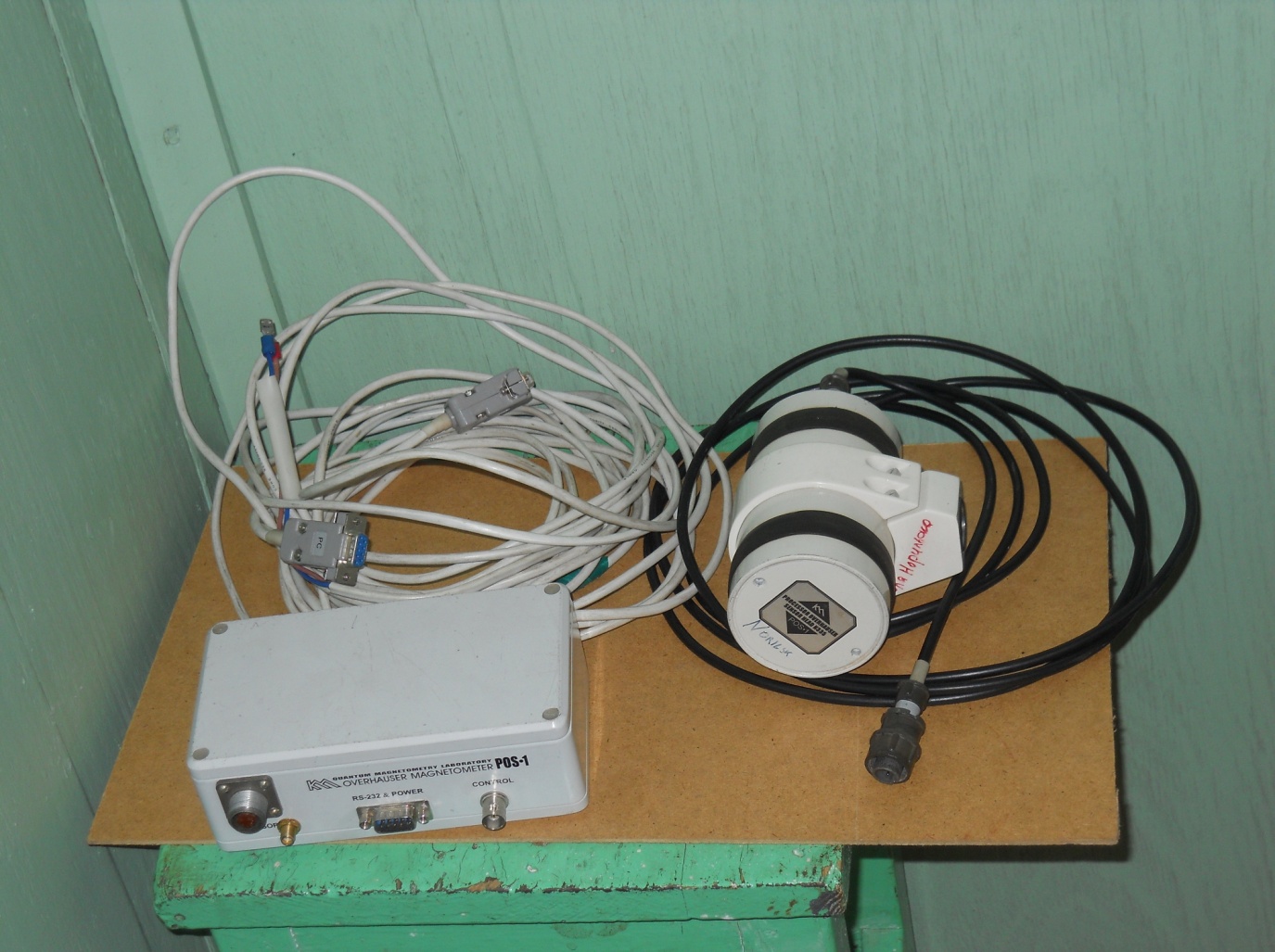 Рис.2. POS-1 в обсерваторском варианте POS-1 (№335) в обсерваторском варианте исполнения, включает в себя датчик и электронный блок, соединенные кабелем длиной около , кабель связи с компьютером длиной 10 м, регистрирующий ноутбук IRU и систему автономного питания. 2. DI-магнитометр Theo-015B Mag01H является геофизическим прибором, который предназначен для измерения склонения D и наклонения I вектора индукции магнитного поля Земли (рис.3). Основная область применения DI-магнитометра – научные и прикладные исследования на магнитных обсерваториях.  В состав аппаратуры входят:  1) немагнитный теодолит сер.№ 2028  с феррозондовым датчиком №488 2) электронный блок № 0867 Н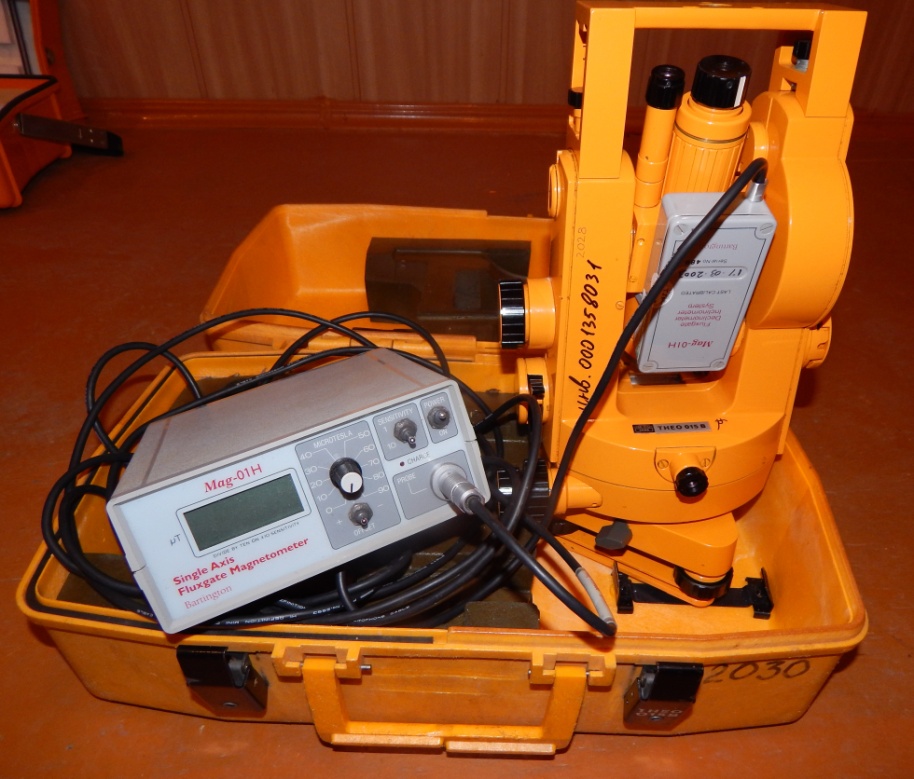 Рис.2. . DI-магнитометр Theo-015B Mag01H в стандартной комплектацииОсновные технические характеристики:чувствительность феррозондового датчика в режимеизмерения "нулевого сигнала"					1 нТлСКО измерения углов немагнитным теодолитом		5шкала деления микрометра					1Методика измерений DI-магнитометром стандартная, рекомендованная Интермагнетом и дополненная в части астрономических измерений, включающая следующие процедуры:измерение с помощью магнитометра POS горизонтального и вертикального градиента модуля полного вектора поля F,установка штатива (не ближе 50 м от автомобилей), установка теодолита, нивелировка, снятие координат над штативом с помощью GPSвыбор Миры (удаленной метки) – либо объекты на склонах сопок, либо деталь на удаленном автомобиле, либо специальная закрепленная вешкаподключение ЭБ, проведение двух серий DI-измерений (рис.4):2 отсчета по ГК (горизонтальному кругу) на Миру4 отсчета по ГК для склонения2 отсчета по ГК (горизонтальному кругу) на Мирувычисление положения магнитного меридиана на ГК4 отсчета по ВК (вертикальному кругу) для наклонениятеодолит со штативом аккуратно убирается, на его месте измеряется модуль F (с помощью POS-1)демонтаж, погрузка в автомобиль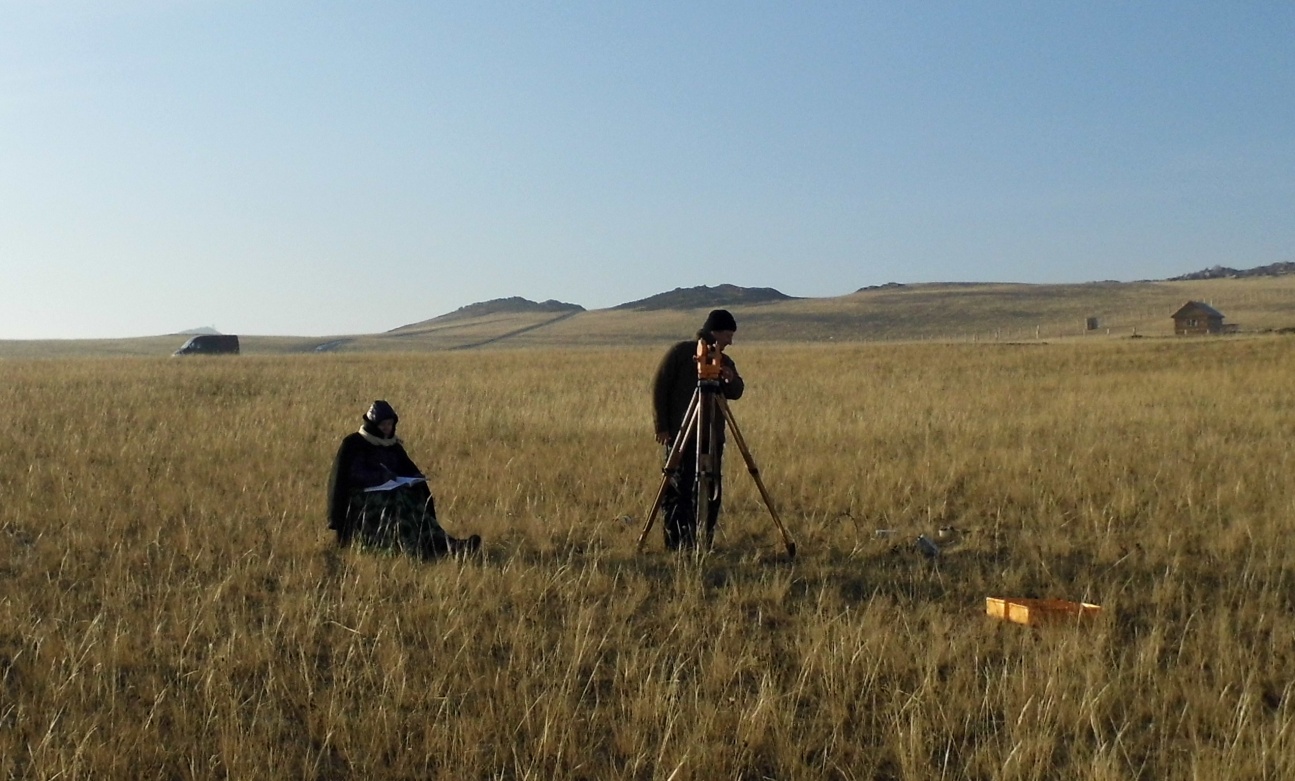 Рис.4.  Проведение абсолютных наблюденийКалибровка, сверка и тестирование аппаратурыПрименяемая при магнитных наблюдениях аппаратура прошла сверку на XVI Совещании IAGA (г.Хайдерабад, Индия) по инструментам, системам сбора и обработки на магнитных обсерваториях в октябре 2014г. Совещание является фактически единственной специализированной площадкой международного уровня, где возможно провести калибровку и сверку  магнитометрической аппаратуры и встретиться с ведущими магнитологами, которые разрабатывают стандарты и определяют пути развития мировой сети Intermagnet.Во время измерительно-инструментальной сессии были произведены калибровочные и сверочные измерения с использованием деклинометров/инклинометров, протонных магнитометров. Проведена калибровка следующих приборов Магнитной обсерватории «Иркутск»: - Деклинометр/инклинометр на базе теодолита Zeiss Theo-010B с феррозондом Mag-01H разработки фирмы Bartington- Цифровой протонный магнитометра POS-1 на эффекте Оверхаузера (разработка УГТУ-УПИ, г. Екатеринбург).Сверка приборов проводилась сотрудником Магнитной обсерватории ИСЗФ СО РАН «Иркутск»Липко Ю.В. (рис.5) и руководителем Магнитной обсерватории ИКИР ДВО РАН С.Ю. Хомутовым. По результатам проведенных наблюдений приборы признаны соответствующими требованиям INTERMAGNET и получен Сертификат (см. Приложение 1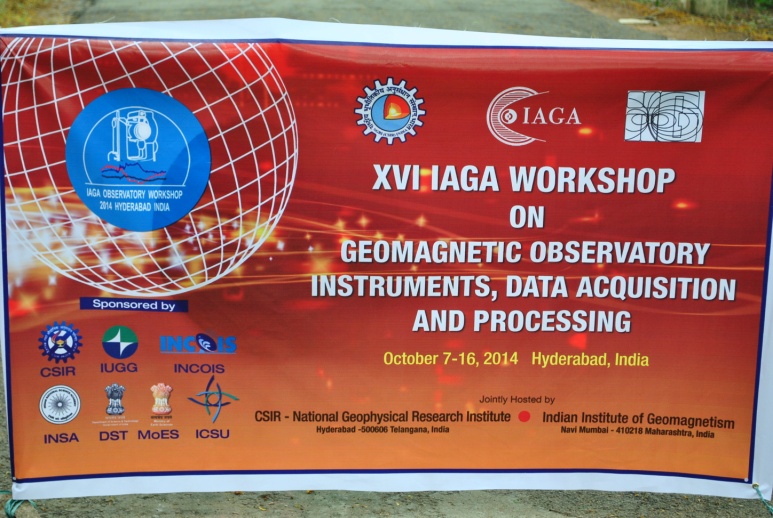 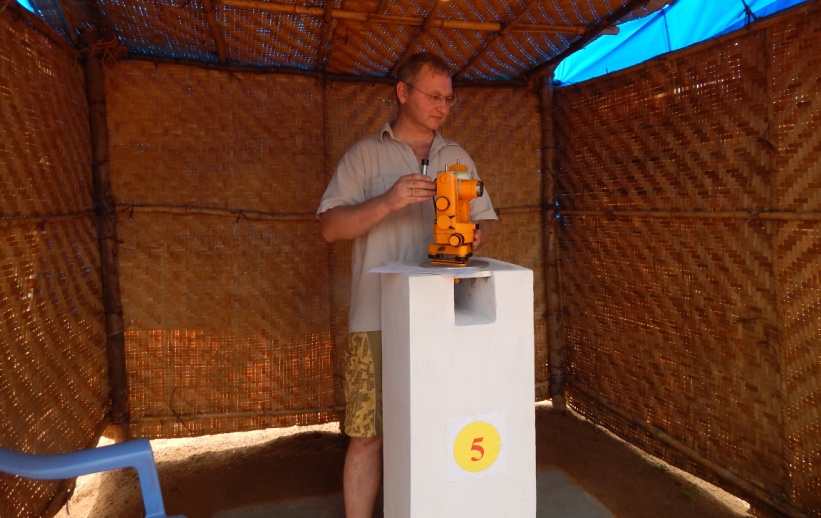 Рис.5. . Проведение абсолютных наблюдений для сверки деклинометра/инклинометра Ю.В. Липко на XVI совещании IAGA г.Хайдерабад (Индия)Определение азимута МирыДля определения магнитного склонения необходимо было знать астрономический азимут Миры (удаленной метки). В то же время, наклонение получалось сразу в абсолютном смысле.Для определения азимута Миры использовался геодезический метод – азимут вычислялся по геодезическим координатам пункта, где выполняются магнитные измерения, и координатам Миры. Геодезические координаты определялись с помощью GPS-навигатора Garmin GPSmap62s.. Азимут вычислялся для эллипсоида в системе WGS84. В качестве Миры в этом случае использовался удаленный объект (дерево, камень, дорожный знак). Проведенное исследование показало, что при расстоянии до Миры более 1 км, точность определения азимута не хуже 0.5-1.0’.При  вычислении H и Z по измеренным I и F делалось предположение, что эти величины относятся к одному моменту времени. Поскольку поле было относительно спокойным, погрешности таких экстраполяций не ожидаются существенными.В целом погрешности измерений оцениваются в 0.5 нТл, 1 угл.мин. и 0.2 угл.мин. по F,D,I, соответственно.На рис.6 представлены моменты проведения абсолютных наблюдений.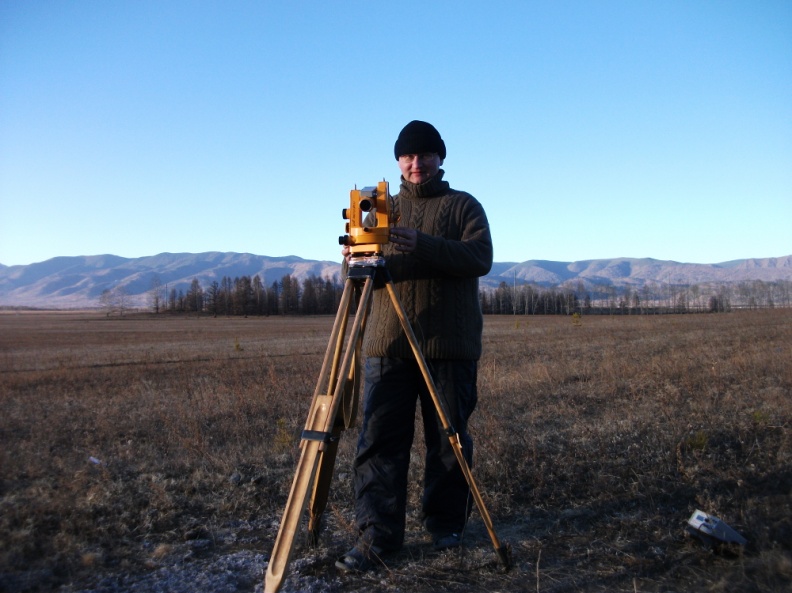 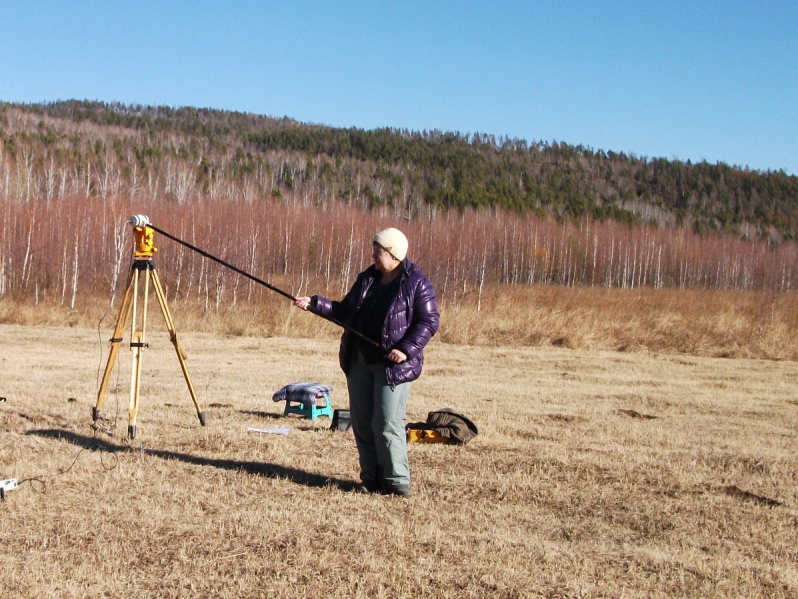 Рис.6. Проведение DI-наблюденийЮ.В. Липко (слева) и измерение F над штативом М.И. Смехновой (справа).Координатно-временное обеспечениеКоординаты  определялось с помощью GPS-навигатора Garmin GPSmap62s. Координаты навигатор определял внутренней погрешностью 3 м. Система координат – WGS84. Время фиксировалось по электронным наручным часам по локальному времени LT=UT+8 час., Время при измерениях отсчитывалось по наручным электронным часам и GPS-навигатору Вспомогательное оборудованиеДля перемещения использовался два автомобиль «Соболь».   Фотография представлена на рис.7. В экспедиции использовался  ноутбука IRU для непрерывной регистрации полного вектора магнитного поля во время проведения абсолютных наблюдений и предварительных расчетов.Для обеспечения автономного питания использовались аккумуляторы 12В. Во время экспедиции велась фотосъемка.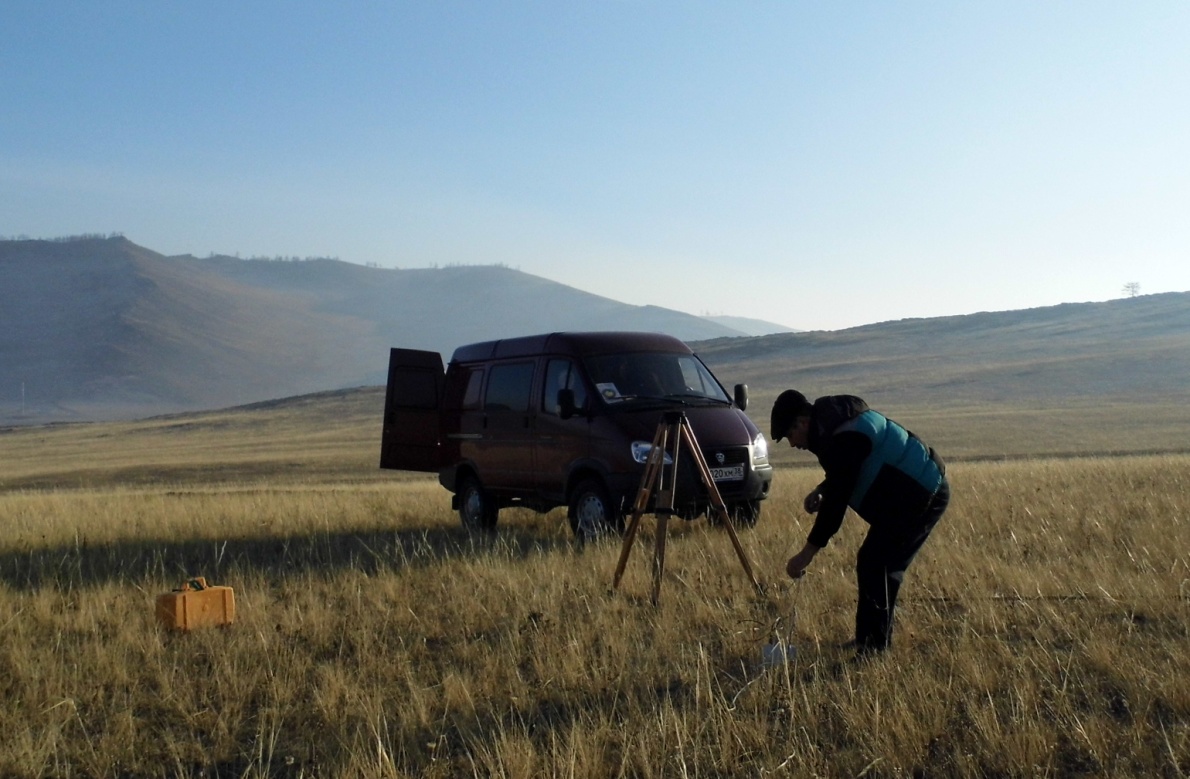 Рис.7. Автомобиль «Соболь» и водитель В.К. Юров.Условия во время экспедиции, выбор точек наблюденийГеомагнитная активность и  вариации магнитного поля Земли в период эксперимента.Геомагнитная обстановка во время магнитной съемки является весьма существенным фактором, определяющим корректную интерпретацию полученных результатов. В табл. 1 представлен трехчасовой К индекс, полученный по данным обс.Иркутск (Патроны) за дни проведения наблюдений, а также для полноты картины – за день до и день после наблюдений.  Интервалы, в которые проводились наблюдения, выделены серым цветом. В целом магнитную обстановку можно характеризовать как слабовозмущенную.Табл.1. Трехчасовой индекс геомагнитной активности К по обс «Иркутск» (п.Патроны) за 28-31 октября и 6-9 ноября 2014 г.На рис.8 представлены вариации D-, H- и Z-составляющих поля на обсерватории "Иркутск" (Патроны) (1-минутные данные).  Периоды наблюдений выделены прямоугольными рамками. 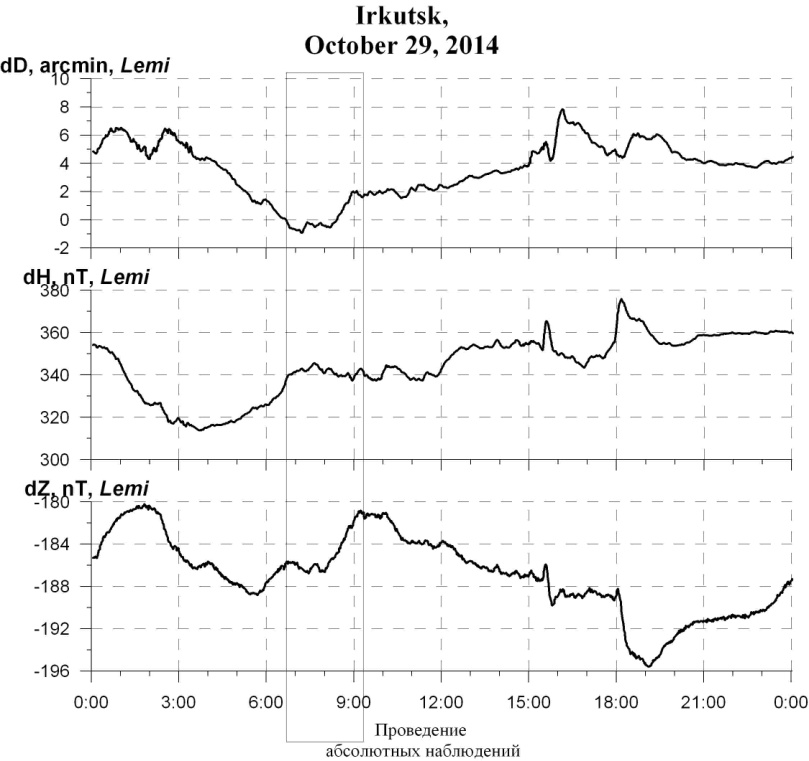 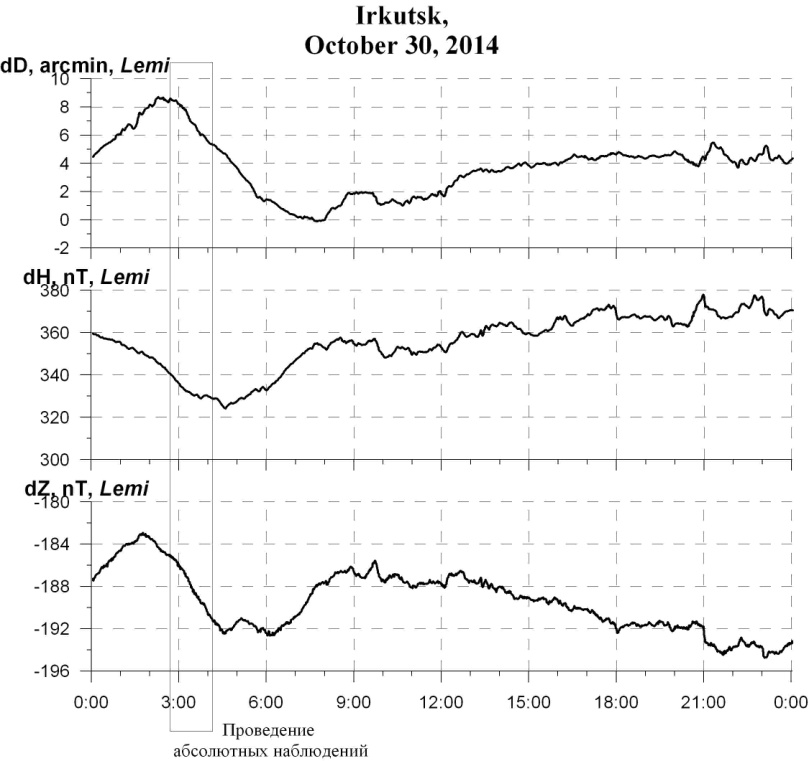 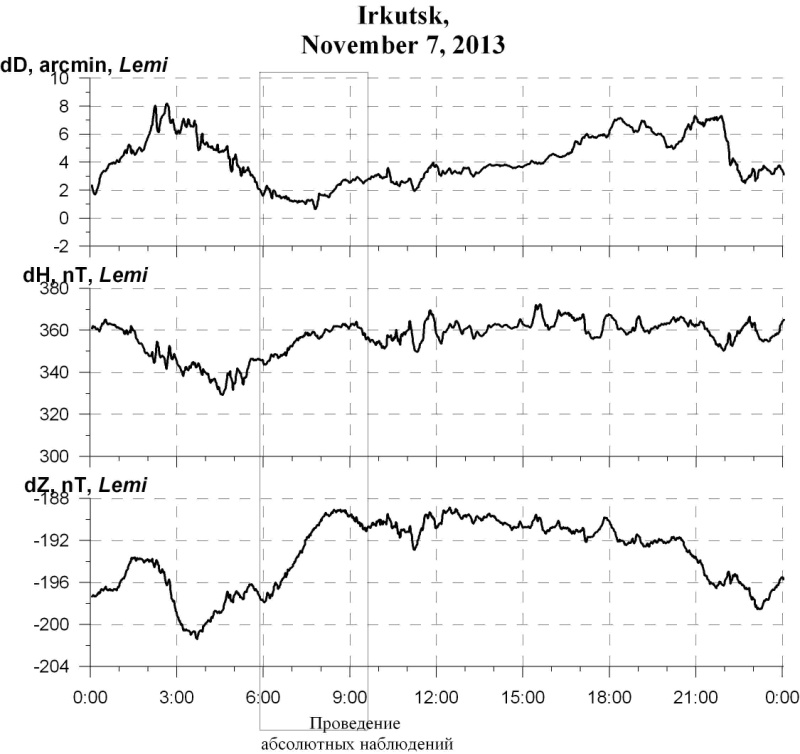 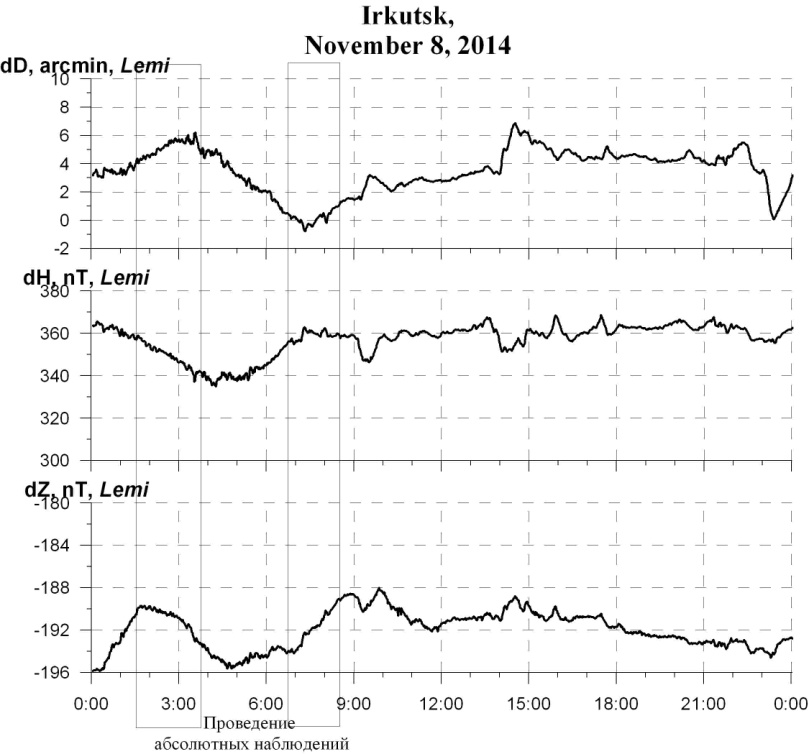 Рис.8 Вариации D,H,Z-составляющих поля Иркутске (время UT)Метеорологические условияБлагодаря теплой осени удалось провести наблюдения в конце октября – начале ноября. Погода стояла солнечная. Ветер слабый. Температура в течение дня менялась от -50С до +5-+100С. Выбор профилей для магнитной съемки, их характеристикаПредварительный маршрут для проведения профильных измерений был определен исходя из результатов наблюдений 2009-2014 гг. Учитывалось также, что для острый дефицит времени. Наиболее интересным и доступным местом для предварительных наблюдений в Тункинской долине было выбран район обсерватории Торы. По наблюдениям 2010 года было получено, что магнитное склонение в направлении север-юг на расстоянии около 6 км составляет 30, что является сильной аномалией. Эта аномалия отсутствует на картах магнитного склонения и не подтверждена из других источников. Необходимо было провести повторные наблюдения. Карта Тункинской долины с нанесенными проведения абсолютных наблюдений пунктами  представлена на рис. 9.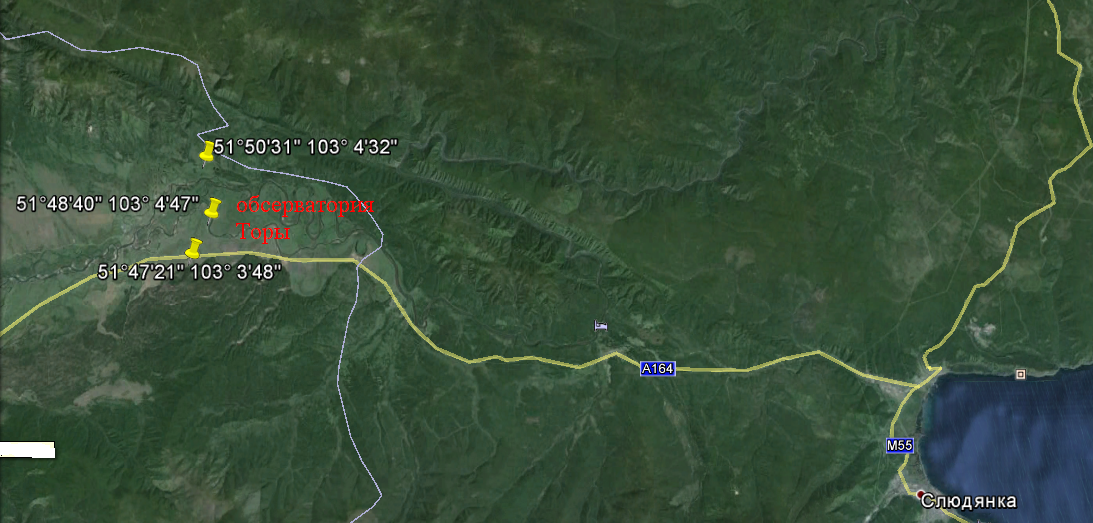 Рис.9. Карта с нанесенными пунктами проведения абсолютных наблюдений в Тункинской долине в 2014 году. Выбор пунктов наблюдений на западном берегу Байкала объясняется следующими обстоятельствами. Во время экспедиций в 2009-2010 гг., а также эпизодических наблюдений в 2011-2013 гг., достаточно подробно (расстояние между пунктами порядка 5-10 км) была проведена магнитная съемка центральной акватории о.Байкал (наблюдения на льду) и о.Ольхон (за исключением недоступных на автотранспорте мест). Выяснилась значительное отличие в значениях компонент магнитного поля со значениями, получаемыми на опорной магнитной станции "Иркутск". Так магнитное склонение D по данным станции "Иркутск" составляет чуть более -30, а по результатам экспедиций от -5.50 до -70. Магнитная обсерватория расположена на Ангарской плите Алданского щита, в то время о.Байкал и остров Ольхон входит в состав Байкальской рифтовой зоны. Была сделана попытка на основе магнитных наблюдений определить район перехода от магнитной аномалии рифтовой зоны к области основного, "регулярного" магнитного поля.  Карта центральной части западного побережья о.Байкал с нанесенными проведения абсолютных наблюдений пунктами  представлена на рис. 10.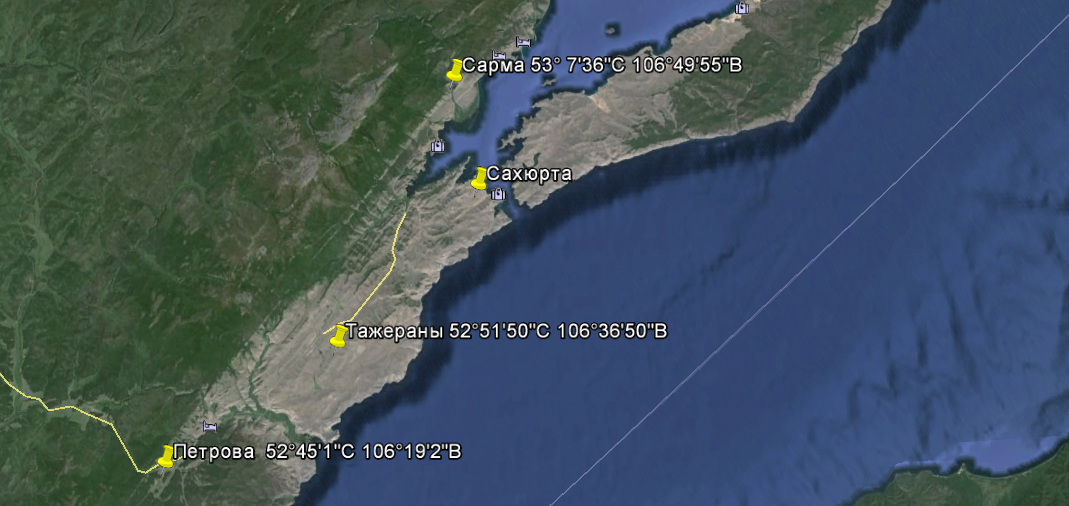 Рис.10 Карта с нанесенными пунктами проведения абсолютных наблюдений на западном берегу о.Байкал в 2014 году. Результаты измеренийСводная таблица измерений полного вектора напряженности поля (компоненты D,I,F) представлена в табл.2 для Тункинской долины и в табл.3. для западного побережья о.Байкал.Абсолютные наблюдения 2014 Табл. 2. Результаты абсолютных наблюдений компонент геомагнитного поляв районе обсерватории "Торы"Наблюдения в на обс. Торы (пункт 2)и южной части Тункинской долины (пункт1)  проводились в тех по координатам 2010 г. Пункт 3 в северной части долины смещен на север на 100 м относительно пункта наблюдения 2010 г. Перед проведением наблюдений с помощью протонного магнитометра POS были определены вертикальные и горизонтальные градиенты полного вектора магнитного поля F. Значения составили: вертикальный градиент на высоте установки приборы - менее 0.6 нТл/м, горизонтальный на высоте 1 м от поверхности земли – менее 5 нТл/м  Это вполне удовлетворительно и указывает на отсутствие металлических предметов, способных исказить геомагнитное поле.Расстояние между точками 1 и 2 составляет 2.7 км, между точками 1 и 3 - 3.9 км. Точки лежат практически в меридиональном направлении. В п. 2 и п.3 магнитное склонение в целом соответствует данным МО "Иркутск". В то же время,  результатам наблюдений (см. Табл. 1.2) магнитное склонение уменьшается на 2.50 на расстоянии менее чем 3 км от южного края Тункинской долины (п.1) к центру (п.2) (рис.11). Такая значительная аномалия несомненно связана с геологическими структурами южной части Тункинской долины.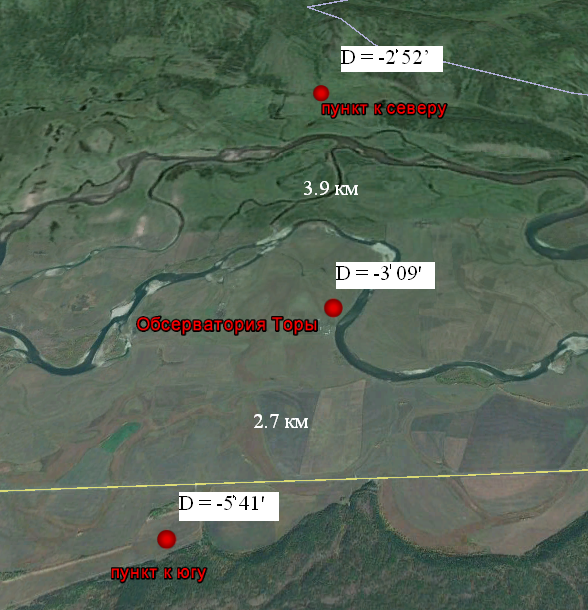 Рис.11 Карта магнитной аномалии Тункинской долины в районе обсерватории Торы. Табл. 3. Результаты абсолютных наблюдений компонент геомагнитного полязападном побережье о.БайкалНаблюдения на западном берегу о.Байкала проводились в 4 пунктах центральной части о.Байкал. В целом значения компонент геомагнитного поля по результатам наблюдений соответствуют значениям, получаемым в рифтовой зоне на острове Ольхон и центральной части о.Байкал. Магнитное склонение D - около -50, на 20 отличается от склонения на МО "Иркутск". Значения горизонтальной составляющая H - показывает значительный разброс по точкам наблюдений в несколько сот нТл, но все же Н значительно меньше чем в Иркутске. Значения Z компоненты значительно (на 500-600 нТл) выше, чем в Иркутске и близки значениям Z в рифтовой зоне.Таким образом, что согласно результатам проведенных наблюдений значения компонент геомагнитного поля больше соответствуют значениям в рифтовой зоне на острове Ольхон и центральной части о.Байкал, чем значениям на обс."Иркутск", расположенной на Алданском щите.Проведенные измерения показали, что практически во всех компонентах магнитного поля, наблюдаемых, как в районе обсерватории Торы, так и на западном берегу о.Байкала, имеются  аномальные отклонения относительно значений, получаемых на опорной станции "Иркутск".Долговременные изменения геомагнитного поля (вековой ход)Один из важных вопросов -  выяснение характера поведения компонент магнитного поля Земли в различных точках на протяжении нескольких последовательных лет. Эти изменения связан с процессами протекающими в слоях, лежащих ниже земной коры, и протекают в различных районах с различными геологическими структурами по разному.В нашем распоряжении есть Векковой ход по данным Магнитной обсерватории "Иркутск" с конца 19 века и данные наблюдений за пять лет (2010- 2014гг.) в одном и том же пункте на обсерватории Торы в Тункинской долине 51048'40.1" с.ш. 103004'48" в.д.В таблице 4 приведены среднегодовые значения компонент поля обс. "Иркутск", таблице 5 -  результаты измерения компонент магнитного поля Земли в течение пяти последовательных лет в Торах.Табл.4. Значения компонент поля обс. "ИркутскВ таблице 4 приведены среднегодовые значения компонент поля обс. "Иркутск", таблице 5 -  результаты измерения компонент магнитного поля Земли в течение пяти последовательных лет в Торах.Табл.5. Значения компонент поля по наблюдениям в ТорахВ таблице 6 приведены изменения среднегодовых значений компонент поля обс. "Иркутск", таблице 7 -  изменения компонент магнитного поля Земли в течение пяти последовательных лет в Торах. Табл.6. Изменения значений компонент поля обс. "ИркутскИзменения 2013-2014 (выделены серым) являются предварительными, т.к. окончательные значения среднегодовых значений за 2014 г. возможны только после окончательной корректировки данных и расчета базисных уровней.Табл.7. Изменение значений компонент поля по наблюдениям в ТорахАнализ проведенных экспериментальных измерений показывает следующую тенденцию. Изменения во всех трех компонентах магнитного поля и в Иркутске и в Торах идут в одну сторону: значения  F и Z увеличиваются, H - уменьшаются, D - также уменьшается. При этом скорость изменения значений магнитного поля в Торах в среднем в 2 раза выше и эта скорость увеличивается.Возможно, это связано с тем, что Тункинская долина в целом, и район Тор, в частности является частью Байкальской рифтовой зоны. Тункинская долина испытывает сжатие и является сйсмоактивной зоной. В то же время Обсерватория "Иркутск" находится на материковой платформе. Наблюдения 2011 г. несколько выпадают из вышеуказанной тенденции. Возможно, что это связано с тем, что для Иркутска мы берем данные скорректированные относительно вариаций,  с выверенными базисными и усредненные за год. В обсерватории Торы нет магнитовариационных станций и абсолютные наблюдения проводятся 1-2 раза в год, поэтому вариации магнитного поля, либо другие неучтенные факторы могут повлиять на результат. Конечно 5 лет измерений – малый промежуток времени, чтобы делать определенные выводы. Необходимо дальнейшее накопление рядов наблюдений элементов магнитного поля Земли в этой точке.Исследование профилей компонент геомагнитного поля по  оси Иркутск-Ольхон-Ушканьи о-ваВ результате проведенных геомагнитных наблюдений выяснилось, что  существует крупномасштабная магнитная аномалия в центральной части о.Байкал, включая западное побережье и остров Ольхон. Для определения границ этой аномалии был построен профиль компонент геомагнитного поля (рис.11). Основной массив наблюдений был получен на  оси, включающей в себя  Иркутск-Ольхон-Ушканьи острова, т.е. практически вдоль меридиана. Поэтом значения компонент поля D, H, Z приводятся в зависимости от широты. Результаты полученные на обсерватории «Иркутск» обозначены красной звездочкой , результаты  экспедиции 2009 г. – синими кружочками, результаты экспедиции 2010 г. – коричневыми квадратиками и результаты экспедиции 2014 г. – зелеными треугольниками. Все результаты приведены к эпохе 2013 г., согласно таблицам 6, 7.  Использовались следующие поправки: dD(2009-2013)=16.1’, dH(2009-2013)=194 нТл, dZ(2009-2013)=-96 нТл, dF(2009-2013)=-30 нТл, dD(2010-2013)=11.3’, dH(2010-2013)=149 нТл, dZ(2010-2013)=-74 нТл, dF(2010-2013)=-24 нТл. Конечно, поправки для Иркутска, могут не совпадать для района центрального Байкала, но в целом, тенденция изменения поля должна сохраняться.Из графиков видно:Склонение D плавно изменяется от -6.50 до -50 от Ушканьих островов до пунктов наблюдений на западном берегу Байкала. Затем идет протяженный пробел в наблюдениях и в Иркутске склонение уже около -30.Горизонтальная компонента H также плавно изменяется от Ушканьих островов , но на 530 с.ш. происходит резкое увеличение значений Н до уровня Иркутск.Для Z тенденции изменения не столь явно выражены, но все же отличие в значениях Иркутск и центрального Байкала значительны (около 300 нЕл).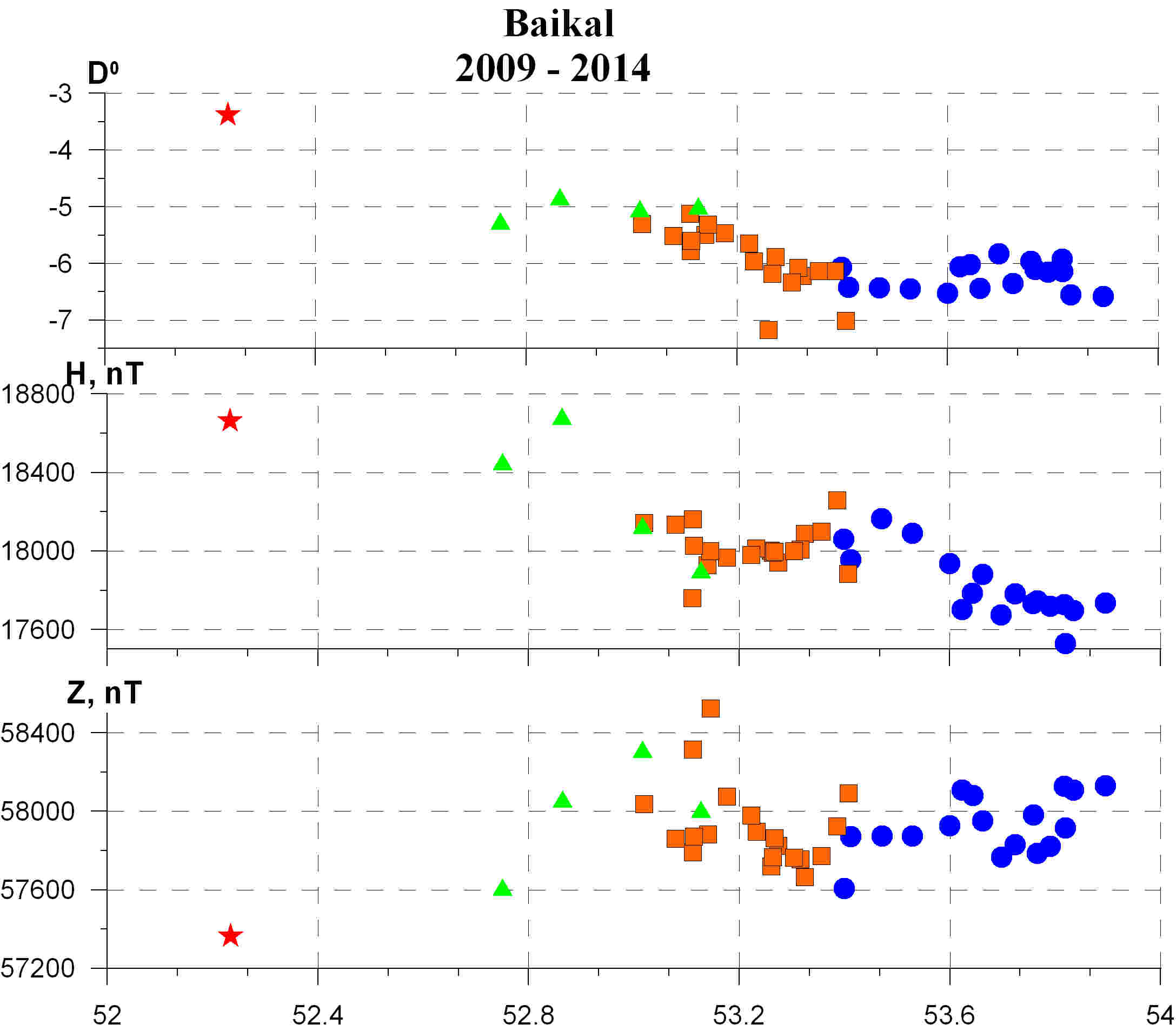 Рис. 11. Профили компонент магнитного поля по оси Иркутск-Ольхон-Ушканьи о-ва (приведены к эпохе 2013г.). Результаты полученные на обсерватории «Иркутск» обозначены красной звездочкой, результаты  экспедиции 2009 г. – синими кружочками, результаты экспедиции 2010 г. – коричневыми квадратиками и результаты экспедиции 2014 г. – зелеными треугольниками.Для определения границ и характера аномалии нам не хватает пунктов наблюдения. Поэтому мы решили воспользоваться архивными материалами А.Вознесенского (рис.12).  Его данные приведены к 1903 году и включают только величины магнитного склонения D. Для анализа были взяты пункты также лежащие примерно на оси Иркутск-Ольхон-Ушканьи о-ва. Красной звездочкой отмечен Иркутск.Из рисунка 12 хорошо видно, что резкое изменение магнитного склонения происходит в районе 52.60 с.ш.Более точно, определить не только линейные (в азимутальном направлении), но и пространственные границы аномалий можно только проведя дополнительные наблюдения.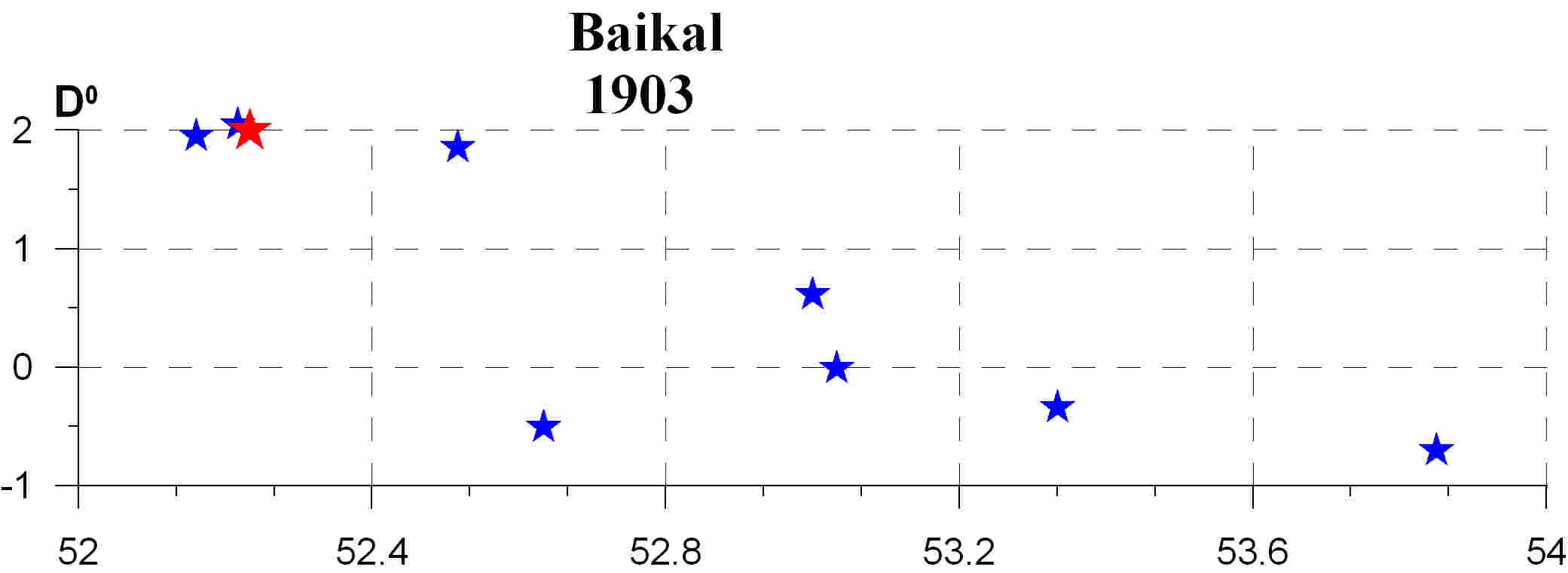 Рис. 12. Профиль D компоненты магнитного поля по оси Иркутск-Ольхон-Ушканьи о-ва(приведены к эпохе 1903г.). Красной звездочкой отмечен Иркутск.ЗаключениеВ 2014 году получены следующие результаты:Проведен анализ архивных материалов по исследованию магнитного поля о.Байкала. Наиболее полным является исследование А.Вознесенского, который обобщил магнитные  наблюдения начиная с XVIII в.Впервые проведена экспедиция по измерению трех компонент геомагнитного поля на западном побережье центральной  части о.Байкал (четыре пункта, 11 наблюдений). Проведены  повторные абсолютные измерения в районе  обсерватории «Торы» Тункинской долины (три пункта, 10 наблюдений) Подтверждено наличие сильной магнитной аномалии в районе обс. «Торы». Магнитное склонение на расстоянии менее 3 км изменяется на 2.50. В центральной и северной частях  Тункинской долины значение склонения примерно соответствует склонению на обсерватории «Иркутск»  -30,  в то время как у южного края долины склонение -5.70. Аномалия нанесена на карту.Установлено, что значения компонент магнитного поля на западном берегу о.Байкал в общем соответствуют значениям, полученным для о.Ольхон и центральной акватории о.Байкал.Впервые проведен анализ векового хода в Тункинской долине (р-он обс. Торы, 2010-2014 гг.). Изменения во всех трех компонентах магнитного поля и в Иркутске и в Торах идут в одном направлении: значения  F и Z увеличиваются, H - уменьшаются, D - также уменьшается. При этом скорость изменения значений магнитного поля в Торах в среднем в 2 раза выше и эта скорость увеличивается.Для определения границ магнитной аномалии центрального Байкала результаты экспедиций 2009, 2010, 2014 представлены в виде профиля по оси Иркутск-Ольхон-Ушканьи о-ва. На профиле отчетливо прослеживается аномалия, но для более точного пространственного определения границ не хватает пунктов наблюденийИспользуя архивные данные, приведенные к эпохе 1903г., построен аналогичный профиль. Согласно архивным данным граница магнитной аномалии по оси Иркутск-Ольхон-Ушканьи о-ва лежит около 52.60 с.ш. Приложение1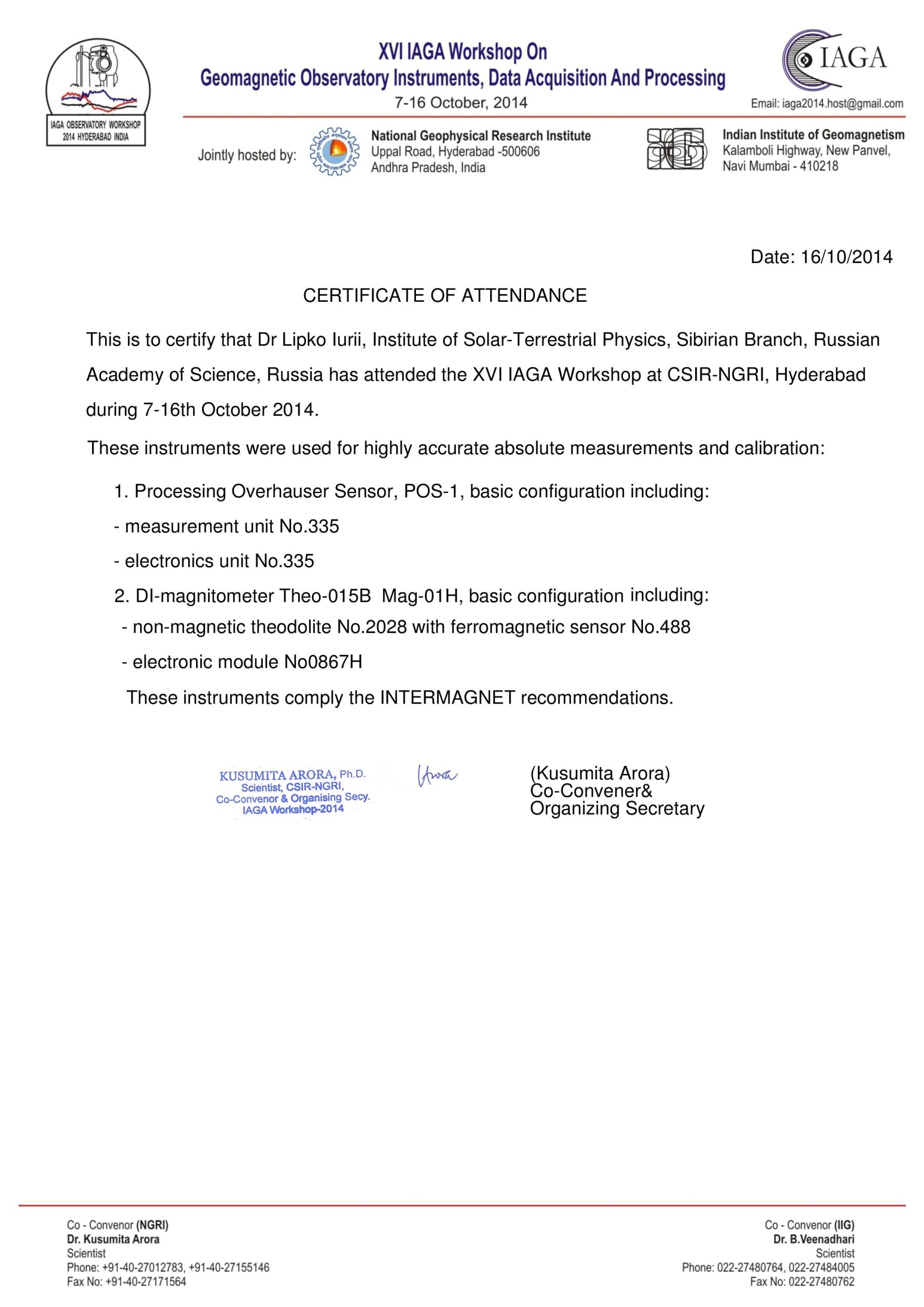 Дата2014Период времени (UT)Период времени (UT)Период времени (UT)Период времени (UT)Период времени (UT)Период времени (UT)Период времени (UT)Период времени (UT)Дата20140-33-66-99-1212-1515-1818-2121-2428 окт3222333229 окт3222233230 окт3312222331 окт331221336 ноябр332222237 ноябр431322238 ноябр332232139 ноябр32211333№НазваниеместаНазваниеместаКоординатыКоординатыРасст. до Миры кмДатаВремя,UTИзмеренные величиныИзмеренные величиныИзмеренные величиныРасчетныеРасчетные№НазваниеместаНазваниеместаШиротаДолготаРасст. до Миры кмДатаВремя,UTD, 0 ‘ “I, 0 ‘ “F, nTH, nTZ, nT1К югу от обс. ТорыК югу от обс. Торы51 47 21.1103 03 481.41829.10.146:44603911К югу от обс. ТорыК югу от обс. Торы51 47 21.1103 03 481.41829.10.147:06-7:14-5 41 231К югу от обс. ТорыК югу от обс. Торы51 47 21.1103 03 481.41829.10.147:24-7:3271 59 1118684.95429.31К югу от обс. ТорыК югу от обс. Торы51 47 21.1103 03 481.41829.10.147:39-7:44-5 41 091К югу от обс. ТорыК югу от обс. Торы51 47 21.1103 03 481.41829.10.147:51:7:5971 59 1818682.8574301К югу от обс. ТорыК югу от обс. Торы51 47 21.1103 03 481.41829.10.148:13-8:19-5 41 381К югу от обс. ТорыК югу от обс. Торы51 47 21.1103 03 481.41829.10.148:25-8:3271 59 3118680.2574341К югу от обс. ТорыК югу от обс. Торы51 47 21.1103 03 481.41829.10.148:37-8:42-5 39 181К югу от обс. ТорыК югу от обс. Торы51 47 21.1103 03 481.41829.10.148:49-8:5471 59 3918678.157434.71К югу от обс. ТорыК югу от обс. Торы51 47 21.1103 03 481.41829.10.149:02603972Обс. ТорыОбс. Торы51 48 40.1103 04 481.82530.10.143:00602242Обс. ТорыОбс. Торы51 48 40.1103 04 481.82530.10.143:11-3:19-3 09 312Обс. ТорыОбс. Торы51 48 40.1103 04 481.82530.10.143:27-3:3571 51 5318753.3572262Обс. ТорыОбс. Торы51 48 40.1103 04 481.82530.10.143:39-3:45-3 10 332Обс. ТорыОбс. Торы51 48 40.1103 04 481.82530.10.143:51-3:5871 51 0918765.4572222Обс. ТорыОбс. Торы51 48 40.1103 04 481.82530.10.144:026021733К северу от обс. Торы51 50 45.8103 04 32.10.60530.10.145:5960365.533К северу от обс. Торы51 50 45.8103 04 32.10.60530.10.146:09-6:14-2 52 0433К северу от обс. Торы51 50 45.8103 04 32.10.60530.10.146:24-6:3071 31 111914557254.633К северу от обс. Торы51 50 45.8103 04 32.10.60530.10.146:38-6:41-2 55 1033К северу от обс. Торы51 50 45.8103 04 32.10.60530.10.146:48-6:5471 31 0419146.95725433К северу от обс. Торы51 50 45.8103 04 32.10.60530.10.147:05-7:09-2 50 2833К северу от обс. Торы51 50 45.8103 04 32.10.60530.10.147:18-7:2371 30 4219156.557262.633К северу от обс. Торы51 50 45.8103 04 32.10.60530.10.147:29-7:34-2 50 0833К северу от обс. Торы51 50 45.8103 04 32.10.60530.10.147:42-7:4771 30 3619158.35726233К северу от обс. Торы51 50 45.8103 04 32.10.60530.10.147:5160387№НазваниеместаКоординатыКоординатыРасст. до Миры кмДатаВремя,UTИзмеренные величиныИзмеренные величиныИзмеренные величиныРасчетныеРасчетные№НазваниеместаШиротаДолготаРасст. до Миры кмДатаВремя,UTD, 0 ‘ “I, 0 ‘ “F, nTH, nTZ, nT4Петрово52 45 01106 19 02.72.43907.11.145:57604764Петрово52 45 01106 19 02.72.43907.11.146:15-6:20-5 18 074Петрово52 45 01106 19 02.72.43907.11.146:27-6:3372 15 2618439.257598.44Петрово52 45 01106 19 02.72.43907.11.146:38-6:44-5 14 254Петрово52 45 01106 19 02.72.43907.11.146:53-6:5772 16 1618425.257602.94Петрово52 45 01106 19 02.72.43907.11.147:05-7:11-5 16 104Петрово52 45 01106 19 02.72.43907.11.147:16-7:2272 14 594Петрово52 45 01106 19 02.72.43907.11.147:25604825Тажераны52 51 50.1106 36 50.91.64207.11.148:43609805Тажераны52 51 50.1106 36 50.91.64207.11.148:47-8:53-4 52 3918670.458049.35Тажераны52 51 50.1106 36 50.91.64207.11.149:07-9:1572 10 465Тажераны52 51 50.1106 36 50.91.64207.11.149:21-9:26-4 52 425Тажераны52 51 50.1106 36 50.91.64207.11.149:34-9:4072 10 4518670.758049.25Тажераны52 51 50.1106 36 50.91.64207.11.149:45609765ТажераныШиротаДолгота1.64207.11.14D, 0 ‘ “I, 0 ‘ “F, nTH, nTZ, nT6Сарма53 07 36.9106 49 55.63.45008.11.142:2060694.56Сарма53 07 36.9106 49 55.63.45008.11.142:26-2:31-5 02 116Сарма53 07 36.9106 49 55.63.45008.11.142:39-2:4472 51 561789057995.96Сарма53 07 36.9106 49 55.63.45008.11.142:47-2:52-5 03 086Сарма53 07 36.9106 49 55.63.45008.11.142:59-3:0572 51 5317890.957995.66Сарма53 07 36.9106 49 55.63.45008.11.143:10-3:15-5 02 476Сарма53 07 36.9106 49 55.63.45008.11.143:21-3:2872 52 011788857994.46Сарма53 07 36.9106 49 55.63.45008.11.143:3160690.57Сахюрта53 00 57.6106 51 491.57408.11.146:52610517Сахюрта53 00 57.6106 51 491.57408.11.147:11-7:14-5 05 147Сахюрта53 00 57.6106 51 491.57408.11.147:22-7:2772 44 5218115.858302.87Сахюрта53 00 57.6106 51 491.57408.11.147:32-7:36-4 56 337Сахюрта53 00 57.6106 51 491.57408.11.147:42-7:4772 44 4718117.458302.37Сахюрта53 00 57.6106 51 491.57408.11.147:53-7:58-5 03 587Сахюрта53 00 57.6106 51 491.57408.11.148:04-8:1072 44 5618115.358305.17Сахюрта53 00 57.6106 51 491.57408.11.148:1761055Год наблюденияСреднегодовые значенияполного вектора  F нТлСреднегодовые значения склонения  Dугл. градус.Среднегодовые значенияН-компонентынТлСреднегодовые значенияZ –компонентынТл200960295-3,111885757270201060301-3,191881257292201160307-3,26171876457313201260317-3,32171871257342201360325-3,37831866357366Год наблюденияИзмерениеполного вектора  FнТлИзмерение склонения  Dугл. градус.ИзмерениеН-компонентынТлИзмерениеZ –компонентынТл201060174-2,99721899857097201160189-3,01381896857121201260176-2,88431887657138201360199-2,96401885457169201460220-3,15881875357226Год наблюденияРазность  значенийполного вектора  FнТлРазность  значений склонения  Dугл. мин.Разность  значений Н-компонентынТлРазность  значений Z –компонентынТл2010-2011-64.348-212011-2012-103.652-292012-2013-83.449-242013-2014-8449-24Год наблюденияРазность  значенийполного вектора  FнТлРазность  значений склонения  Dугл. мин.Разность  значений Н-компонентынТлРазность  значений Z –компонентынТл2010-2011-15130-242011-201213-7.892-172012-2013-234. 822-312013-2014-2111.7101-57